教学质量管理平台操作手册教师进行教师自评2023年9月一、如何登录平台1、登录PC端【第一步】在浏览器中输入网址：https://jxpj.nankai.edu.cn【第二步】登录平台账号：统一身份认证账号
密码：统一身份认证密码如图1-1所示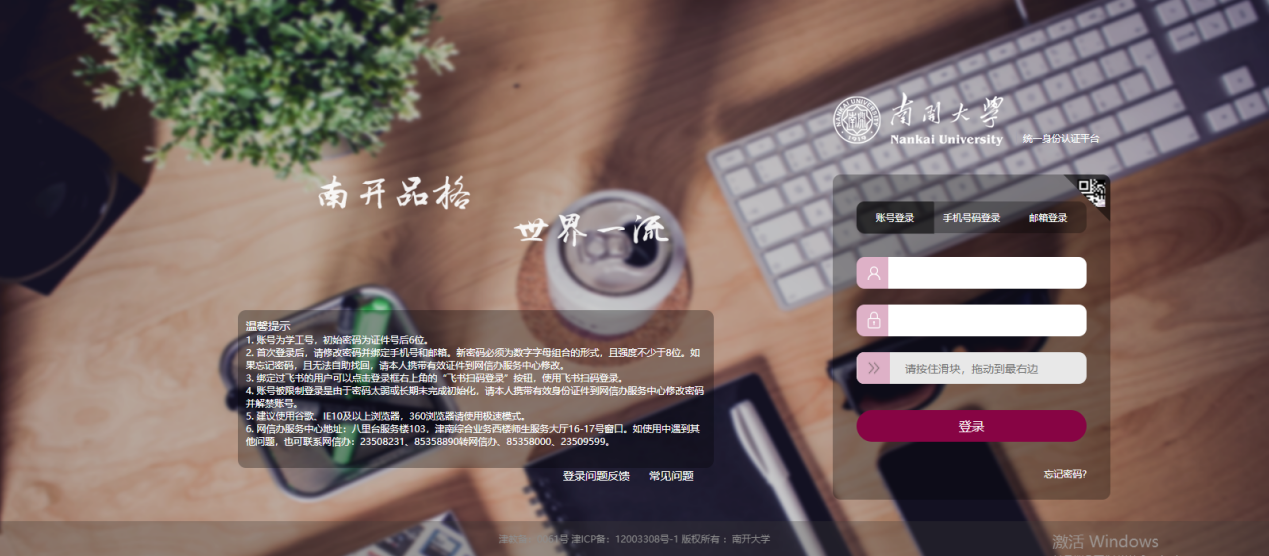 【图1-1】2、登录移动端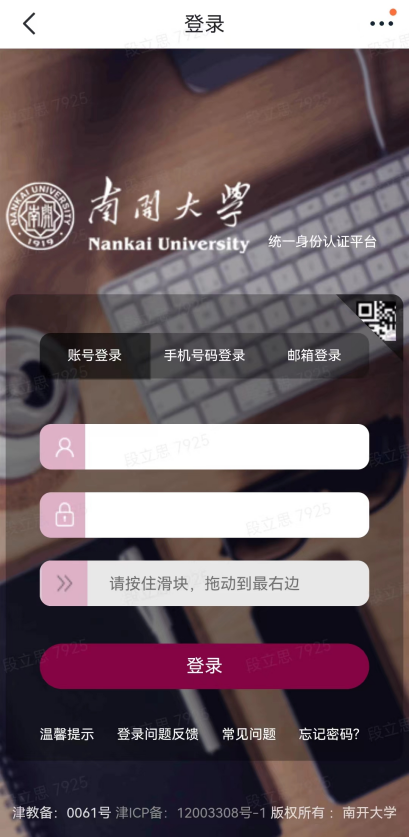 【第一步】打开飞书-南开微应用-教学质量平台【第二步】登录平台账号：统一身份认证账号
密码：统一身份认证密码如右图所示     二、如何参与教师自评2.1网页端评价登录系统后，点击【我的任务】，查看【进行中】任务中的问卷，可筛选教师自评问卷，点击【评价】即可参与系统分配好的评价任务，如图2-1所示。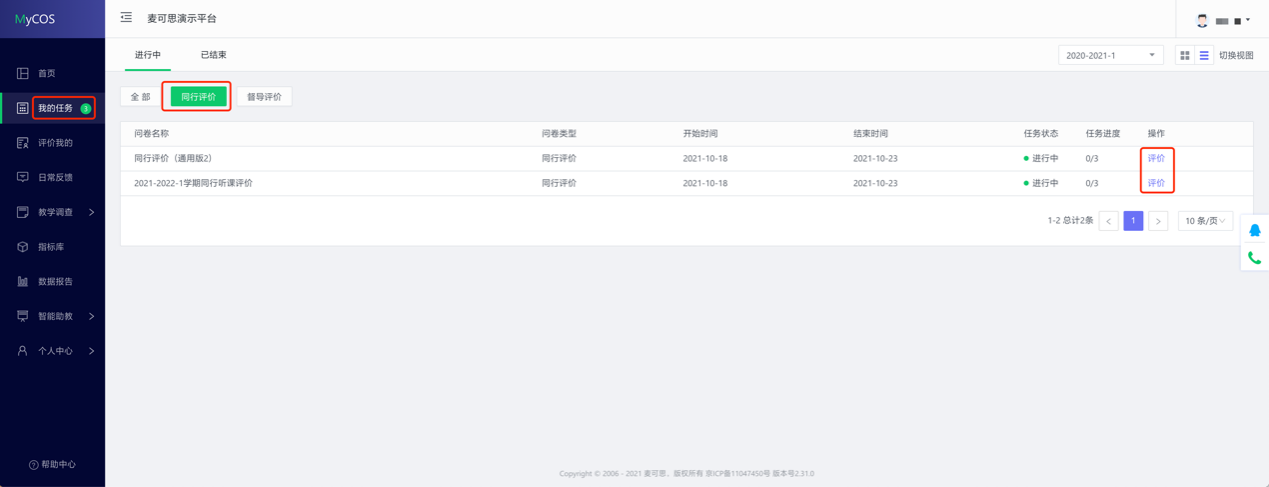 【图2-1】2.2微信端评价点击【进行中问卷】参与答题，如图2-2所示。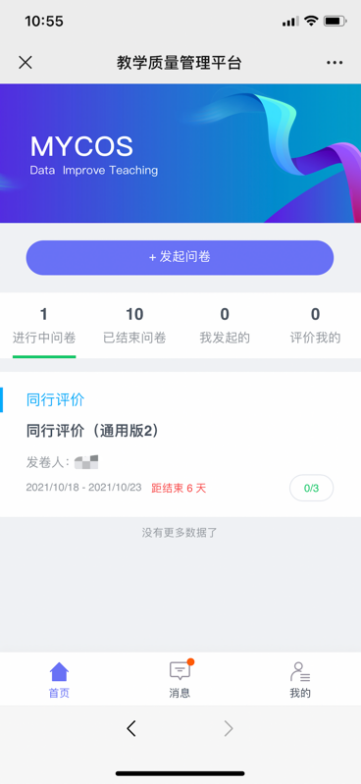 【图2-2】